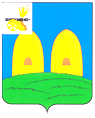 СОВЕТ ДЕПУТАТОВПРИГОРЬЕВСКОГО СЕЛЬСКОГО ПОСЕЛЕНИЯРОСЛАВЛЬСКОГО РАЙОНА СМОЛЕНСКОЙ ОБЛАСТИРЕШЕНИЕот 31.01.2024 г.				                                                                           № 1Об утверждении плана работыСовета депутатов Пригорьевскогосельского поселения Рославльского района Смоленской области на 2024 г.       Совет   депутатов Пригорьевского сельского поселения Рославльского района Смоленской области РЕШИЛ:       1. Утвердить план работы Совета депутатов Пригорьевского сельского поселения Рославльского района Смоленской области  на 2024 год согласно приложению.Глава муниципального образованияПригорьевского  сельского поселения Рославльского  района Смоленской области                                   Г.Л.АфанасенковаУтвержден решением Совета депутатов Пригорьевского сельского поселения Рославльского районаСмоленской областиот 31.01.2024г. № 1П  Л  А  Нработы Совета депутатов Пригорьевского сельского поселенияРославльского района Смоленской областина 2024 год№п/пНаименование мероприятийСрокпроведенияОтветственныеисполнители12341Заседания Совета депутатов1Проведение очередных заседанийСовета депутатов по вопросам:Последняя среда каждого месяца1.1Об утверждении плана работыСовета  депутатов Пригорьевского сельского поселения на 2024 годфевральГлава муниципального образования1.2О внесении изменений и дополнений в Устав Пригорьевского сельского поселения Рославльского района Смоленской областиПо мере необходимостиГлава муниципального образования, Совет депутатов1.3О внесении изменений в решение Совета депутатов Пригорьевского сельского поселения Рославльского района Смоленской области от 25.12.2023 г.   № 25 «О бюджете Пригорьевского сельского поселения Рославльского района Смоленской области на 2024 год и плановый период 2025 и 2026 годов»По необходимостиГлава муниципального образования, старший менеджер1.4Отчет об исполнении бюджетаПригорьевского сельского поселения Рославльского района Смоленской области за 2023 год.МартГлавамуниципального образования, комиссия по бюджету, финансовой и налоговой политике, по вопросу муниципального имущества,старший менеджер1.5О состоянии пожарной безопасности на территории Пригорьевского сельского поселения Рославльского района Смоленской области в весенне-летний пожароопасный период 2024 годаАпрельГлавамуниципального образования 1.6О благоустройстве территорииПригорьевского сельского поселения Рославльского района Смоленской областиАпрельГлава муниципального образования1.7Об отчете Главы муниципального образования Пригорьевского сельского поселения Рославльского района Смоленской области о результатах его деятельности, деятельности Администрации Пригорьевского сельского поселения Рославльского района Смоленской области и иных подведомственных ему органов местного самоуправления, в том числе о решении вопросов поставленных Советом депутатов Пригорьевского сельского поселения Рославльского района Смоленской области перед Советом депутатов Пригорьевского сельского поселения Рославльского района Смоленской области за 2023 годАпрельГлава муниципального образования1.8О праздновании 79-й годовщины Победы Советских войск над немецко-фашистскими захватчикамиАпрель, майГлавамуниципального образования, депутаты Совета депутатов, СДК, библиотека1.9О работе органов местного самоуправления с детьми и молодёжью, неблагополучными семьями в сельском поселении2 раза в годГлава муниципального образования1.10О мероприятиях по обеспечению безопасности людей на водных объектах Пригорьевского сельского поселения Рославльского района Смоленской областиИюнь Глава муниципального образования1.11О внесении изменений в решение Совета депутатов Пригорьевского сельского поселения Рославльского района Смоленской области от 14.11.2014г.  № 29 «О муниципальном дорожном фонде Пригорьевского сельского поселения Рославльского района Смоленской области»По мере необходимостиГлава муниципального образования, старший менеджер1.12О ходе подготовки  жилищно-коммунального хозяйства сельского поселения к осенне -зимнему периоду  2024-2025г.г.ИюльГлавамуниципального образования1.13Об исполнении местного бюджетасельского поселения за первое полугодие 2024 годаИюльГлава муниципального образования, старший менеджер1.14О состоянии торговли и бытового обслуживания на территории Пригорьевского сельского поселения Рославльского района Смоленской областиАвгустГлавамуниципального образования1.15Об обеспечении населения топливом на отопительный сезон 2024-2025 годыАпрельОктябрьГлава муниципального образования1.16О мерах пожарной безопасности на территории Пригорьевского сельского поселения осенне-зимний пожароопасный период 2024-2025г.г.ОктябрьГлавамуниципального образования1.17Об исполнении бюджета сельского поселения за 9 месяцев 2024 годаОктябрьГлавамуниципального образования, старший менеджер1.18Проведение внеочередных заседаний Совета депутатов Пригорьевского сельского поселения Рославльского района Смоленской областиЗаседания постоянных комиссий совета депутатовВ течение годаГлава муниципального образования,  постоянные комиссии Совета депутатов, депутаты2Заседания постоянных комиссий Совета депутатов2.1Заседания постоянных комиссий:- комиссия по бюджету, финансовой и налоговой политике, по вопросу муниципального имущества;-  комиссия  по жилищно – коммунальному хозяйству, по социальным вопросам, благоустройству и экологии, по вопросам, выносимым на заседания Совета депутатовПо мере необходимостиПредседатели постоянных комиссий Совета депутатов3.Организационная и информационная работа с населением3.1Проведение публичных слушаний по проектам:-исполнение бюджета Пригорьевского сельского поселения за 2023 год;- бюджет Пригорьевского сельского поселения на 2025 год;- внесение изменений в Устав Пригорьевского сельского поселения.в течение годаГлавамуниципального образования, депутаты3.2Проведение встреч с избирателями, участие в собраниях и конференциях граждан по вопросам местного значенияВ течение года в соответствии с графиком приемаГлава муниципального образования,Депутаты3.3Отчет депутатов о проделанной работе перед населением за 2023 годмартДепутаты3.4Опубликование (обнародование) принятых Советом депутатов решенийВесь периодГлавамуниципального образования, Совет депутатов3.5Проведение собрания граждан на территории Пригорьевского сельского поселения Рославльского района Смоленской областиОктябрьГлавамуниципального образования, Совет депутатов